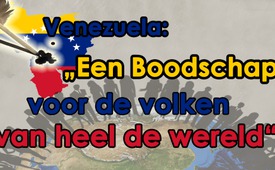 Venezuela: “Een boodschap voor de volken van heel de wereld”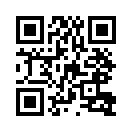 Op 25 augustus 2017 meldden gevestigde media: “Amerika verscherpt sancties tegen Venezuela”. Het presidentiële kantoor in Washington verklaarde dat de regering van president Nicolás Maduro zich dictatoriaal gedraagt, dat het gekozen parlement van zijn macht is beroofd en dat de vrijheid van meningsuiting onderdrukt wordt. President Donald Trump sprak over “militaire opties” gezien de crisis in het Zuid- Amerikaanse land. 
Maduro had de trouwe partijleden in een constitutionele vergadering laten kiezen en daarmee het door de oppositie gedomineerde parlement, zijn bevoegdheden onttrokken.Op 25 augustus 2017 meldden gevestigde media: “Amerika verscherpt sancties tegen Venezuela”. Het presidentiële kantoor in Washington verklaarde dat de regering van president Nicolás Maduro zich dictatoriaal gedraagt, dat het gekozen parlement van zijn macht is beroofd en dat de vrijheid van meningsuiting onderdrukt wordt. President Donald Trump sprak over “militaire opties” gezien de crisis in het Zuid- Amerikaanse land. 
Maduro had de trouwe partijleden in een constitutionele vergadering laten kiezen en daarmee het door de oppositie gedomineerde parlement, zijn bevoegdheden onttrokken. Wij gaven daarover bericht in de uitzending: “Venezuela: waarom westerse media spreken over een dictatuur” www.kla.tv/10985 (Duits). 
In het kader van de voorbereiding van het wereldwijd congres “Wij zijn allemaal Venezuela” werd een boodschap voor de volken van de hele wereld opgesteld, met als titel: “Voor de vrede, de soevereiniteit en de democratie in Venezuela”. 
Deze boodschap werd door burgers uit heel de wereld ondertekend, van Chili tot Cuba, van Amerika tot Rusland, door sociale bewegingen, burgerrechtenbewegingen, politieke partijen,  academici en intellectuelen. Wij geven de inhoud van de boodschap in licht verkorte vorm weer, als tegenstem voor de berichten van de westerse media. Verschillende keren komt het woord “Bolivarisch” voor. Dat komt van de Zuid-Amerikaanse onafhankelijkheidsstrijder Simón Bolívar, die in het begin van de 19de eeuw het doel nastreefde een gemeenschappelijk Latijns -Amerika op te bouwen dat onafhankelijk was van Europa en Amerika. 

Wij […] veroordelen voor de mensheid de internationale samenzwering van de regering Trump, tegen het volk, tegen de regering en het legitieme bestuur van de Bolivarische republiek Venezuela.
De regering Trump zet een politieke, diplomatieke, economische en mediamieke agressie op, die ook de militaire optie insluit. Die agressie heeft als doel de Venezolaanse democratie te destabiliseren, president Nicolás Maduro ten val te brengen en een regering te installeren die onderworpen is aan de belangen van Washington. De herinvoering van het neokolonialisme -een moderne vorm van koloniale heerschappij- moet het Venezolaanse volk zijn soevereiniteit ontnemen en de globale machten de controle over de immense rijkdommen en resources van het land teruggeven. 
Deze openlijke samenzwering die indruist tegen het volk,  wint aan kracht door de massale ondersteuning van grote, transnationale media - ondernemingen.
Met de hulp van Amerikaanse financiering en ondersteuning werd sinds april 2017 door de Venezolaanse oppositie een campagne van politiek geweld op gang gezet. Die wordt aan de wereld gepresenteerd als vreedzame, burgerlijke protesten. Deze desinformatiecampagne […] stelt Venezuela voor als een dictatuur die de mensenrechten minacht en het land in een zogezegde humanitaire crisis heeft gestort. 
De waarheid is: de enige bedoeling van deze campagne is de rechtmatige regering van Venezuela ten val brengen door chaos, geweld en door te zaaien - naar het voorbeeld van de “bonte revoluties”. Deze toestand heeft in Venezuela tot nu toe meer dan 100 doden en meer dan 2.000 gewonden geëist. Het van Washington uitgaande politieke geweld over het Venezolaanse volk heeft niet te schatten  materiële schade veroorzaakt en onuitsprekelijk leed gebracht. 
De laatste keer was dit complot duidelijk bij de laster over de verkiezing van juli 2017 - toen meer dan acht miljoen Venezolanen hadden gestemd voor een constitutionele nationale vergadering. Bij de verkiezing van de constitutionele nationale vergadering heeft het Venezolaanse volk een einde gemaakt aan het geweld op de straten en de vrede hersteld. Op 30 juli begon de normalisering van het burgerlijk - en politieke leven door de deelname van alle politieke partijen aan de komende gouverneursverkiezingen die werden uitgeschreven voor oktober. 
Door de recentste dreiging van Donald Trump met militair geweld en het instellen van een financiële blokkade tegen Venezuela, heeft het zich superieur voelende Washington het conflict geëscaleerd. Openlijk werd de bedoeling vermeld, de Venezolaanse economie te willen stilleggen. 
Wij wijzen de gevaarlijke toespitsing van de agressie tegen Venezuela door de Amerikaanse regering af.
Venezuela is een land dat al 18 jaar vreedzaam een volksdemocratie opbouwt. Met behulp van de Bolivarische democratie kon het land de controle over de natuurlijke resources terugwinnen, de rijkdom ten gunste van arbeiders en armen herverdelen en alle inwoners van het land sociale rechten garanderen. 
De sociale verworvenheden van Venezuela op het gebied van vorming, gezondheid, sociale bescherming, sociale verzekering voor iedereen en de rechten van de inheemse bevolking, tonen aan dat de democratie zich nog democratischer laat maken. De eco-socialistische visie van het land stelt zich tegen hen die investeren op de plundering van gemeengoed van de mensheid door transnationale elites. 
Venezuela vormt voor geen enkel land ter wereld een bedreiging. Sinds hun onafhankelijkheid, al meer dan 200 jaar, werd nooit meer een militair conflict uitgevochten of deelgenomen aan oorlogen en agressie tegen andere landen.
Voor vredelievende mensen en volken van deze wereld is Venezuela een vuurbaak van hoop. Deze hoop wordt momenteel bedreigd door de ideologie van superioriteit uit Washington. De regerende elite van Amerika heeft besloten om de politieke dialoog in Venezuela te blokkeren en wil het land […]storten in een broederconflict.
De wereld moet de waanzin uit Washington een halt toeroepen. In naam van de mensheid eisen wij van Donald Trump om de dreiging van militair geweld terug te nemen, alsook de economische sancties en de financiële blokkade tegen het Venezolaanse volk op te heffen.      
Op 16 en 17 september vond in Caracas, de hoofdstad van Venezuela, een wereldwijd congres plaats -  ook op meerdere plaatsen ter wereld zal dit congres plaatsvinden en daarom de oproep aan alle rechtschapen mensen om deel te nemen. Het congres met als titel:   Wij zijn allemaal Venezuela – dialoog voor de vrede, voor de soevereiniteit en voor de Bolivarische democratie in Venezuela, is wereldwijd en brengt het solidaire antwoord van over heel de wereld samen met het vaderland van Simón Bolívaris (Simón Bolívar = Zuid-Amerikaanse onafhankelijkheidsstrijder). Venezuela staat niet alleen. Wij eren het dappere volk in zijn strijd voor de vrede en voor de verdediging van zijn nationale waarden en zijn soevereiniteit.
 

Mahatma Gandhi zei “Er is geen weg naar vrede, want vrede is de weg” […]
Voor de imperiale bedreiging en de oorlogsophitsing steunen wij vandaag op de grote Pablo Neruda (= Chileens dichter), onze vlag en onze overwinning zal de vrede zijn.
“Vrede voor de avondschemeringen, die komen … vrede voor de stad ’s morgens, als het brood wakker wordt”
Vrede, opdat Venezuela ook in de toekomst een vuurbaak blijft.
Caracas, 25 augustus 2017

Deze “boodschap van de volken van de wereld” werd ondertekend door burgers, leden van sociale bewegingen en verschillende volksbewegingen uit de hele wereld, die achteraan zijn vermeld.door dd.Bronnen:http://www.zeit.de/politik/ausland/2017-08/nicolas-maduro-venezuela-sanktionen-usa

http://www.srf.ch/news/international/usa-verschaerfen-sanktionen-gegen-venezuela

https://amerika21.de/dokument/183921/weltkongress-alle-venezuela

http://www.gegenfrage.com/iran-venezuela-usa/Dit zou u ook kunnen interesseren:---Kla.TV – Het andere nieuws ... vrij – onafhankelijk – ongecensureerd ...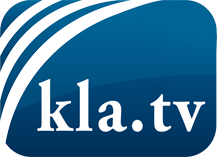 wat de media niet zouden moeten verzwijgen ...zelden gehoord van het volk, voor het volk ...nieuwsupdate elke 3 dagen vanaf 19:45 uur op www.kla.tv/nlHet is de moeite waard om het bij te houden!Gratis abonnement nieuwsbrief 2-wekelijks per E-Mail
verkrijgt u op: www.kla.tv/abo-nlKennisgeving:Tegenstemmen worden helaas steeds weer gecensureerd en onderdrukt. Zolang wij niet volgens de belangen en ideologieën van de kartelmedia journalistiek bedrijven, moeten wij er elk moment op bedacht zijn, dat er voorwendselen zullen worden gezocht om Kla.TV te blokkeren of te benadelen.Verbindt u daarom vandaag nog internetonafhankelijk met het netwerk!
Klickt u hier: www.kla.tv/vernetzung&lang=nlLicence:    Creative Commons-Licentie met naamgeving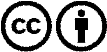 Verspreiding en herbewerking is met naamgeving gewenst! Het materiaal mag echter niet uit de context gehaald gepresenteerd worden.
Met openbaar geld (GEZ, ...) gefinancierde instituties is het gebruik hiervan zonder overleg verboden.Schendingen kunnen strafrechtelijk vervolgd worden.